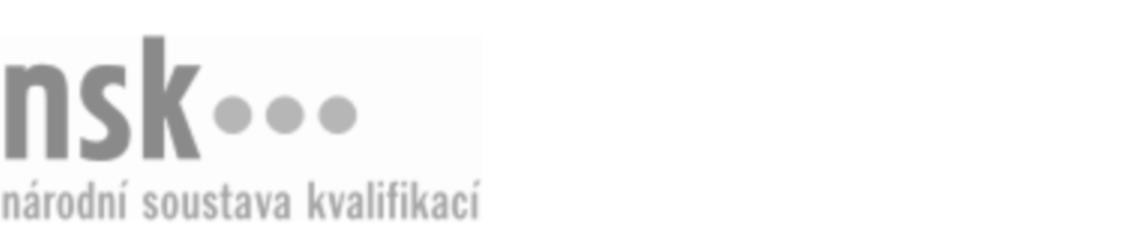 Kvalifikační standardKvalifikační standardKvalifikační standardKvalifikační standardKvalifikační standardKvalifikační standardKvalifikační standardKvalifikační standardEnergetický poradce / energetická poradkyně (kód: 66-058-N) Energetický poradce / energetická poradkyně (kód: 66-058-N) Energetický poradce / energetická poradkyně (kód: 66-058-N) Energetický poradce / energetická poradkyně (kód: 66-058-N) Energetický poradce / energetická poradkyně (kód: 66-058-N) Energetický poradce / energetická poradkyně (kód: 66-058-N) Energetický poradce / energetická poradkyně (kód: 66-058-N) Autorizující orgán:Ministerstvo průmyslu a obchoduMinisterstvo průmyslu a obchoduMinisterstvo průmyslu a obchoduMinisterstvo průmyslu a obchoduMinisterstvo průmyslu a obchoduMinisterstvo průmyslu a obchoduMinisterstvo průmyslu a obchoduMinisterstvo průmyslu a obchoduMinisterstvo průmyslu a obchoduMinisterstvo průmyslu a obchoduMinisterstvo průmyslu a obchoduMinisterstvo průmyslu a obchoduSkupina oborů:Obchod (kód: 66)Obchod (kód: 66)Obchod (kód: 66)Obchod (kód: 66)Obchod (kód: 66)Obchod (kód: 66)Týká se povolání:Kvalifikační úroveň NSK - EQF:555555555555Odborná způsobilostOdborná způsobilostOdborná způsobilostOdborná způsobilostOdborná způsobilostOdborná způsobilostOdborná způsobilostNázevNázevNázevNázevNázevÚroveňÚroveňOrientace v legislativě v oblasti energetikyOrientace v legislativě v oblasti energetikyOrientace v legislativě v oblasti energetikyOrientace v legislativě v oblasti energetikyOrientace v legislativě v oblasti energetiky55Orientace na trhu s energiemiOrientace na trhu s energiemiOrientace na trhu s energiemiOrientace na trhu s energiemiOrientace na trhu s energiemi55Orientace v obchodní činnosti energetického poradceOrientace v obchodní činnosti energetického poradceOrientace v obchodní činnosti energetického poradceOrientace v obchodní činnosti energetického poradceOrientace v obchodní činnosti energetického poradce55Uplatňování komunikačních dovedností ve styku se zákazníkemUplatňování komunikačních dovedností ve styku se zákazníkemUplatňování komunikačních dovedností ve styku se zákazníkemUplatňování komunikačních dovedností ve styku se zákazníkemUplatňování komunikačních dovedností ve styku se zákazníkem55Odborné poradenství zákazníkovi a nabídka dodávek energiíOdborné poradenství zákazníkovi a nabídka dodávek energiíOdborné poradenství zákazníkovi a nabídka dodávek energiíOdborné poradenství zákazníkovi a nabídka dodávek energiíOdborné poradenství zákazníkovi a nabídka dodávek energií55Kalkulace plateb a vyúčtování služeb za energieKalkulace plateb a vyúčtování služeb za energieKalkulace plateb a vyúčtování služeb za energieKalkulace plateb a vyúčtování služeb za energieKalkulace plateb a vyúčtování služeb za energie55Energetický poradce / energetická poradkyně,  29.03.2024 10:33:16Energetický poradce / energetická poradkyně,  29.03.2024 10:33:16Energetický poradce / energetická poradkyně,  29.03.2024 10:33:16Energetický poradce / energetická poradkyně,  29.03.2024 10:33:16Strana 1 z 2Strana 1 z 2Kvalifikační standardKvalifikační standardKvalifikační standardKvalifikační standardKvalifikační standardKvalifikační standardKvalifikační standardKvalifikační standardPlatnost standarduPlatnost standarduPlatnost standarduPlatnost standarduPlatnost standarduPlatnost standarduPlatnost standarduStandard je platný od: 21.10.2022Standard je platný od: 21.10.2022Standard je platný od: 21.10.2022Standard je platný od: 21.10.2022Standard je platný od: 21.10.2022Standard je platný od: 21.10.2022Standard je platný od: 21.10.2022Energetický poradce / energetická poradkyně,  29.03.2024 10:33:16Energetický poradce / energetická poradkyně,  29.03.2024 10:33:16Energetický poradce / energetická poradkyně,  29.03.2024 10:33:16Energetický poradce / energetická poradkyně,  29.03.2024 10:33:16Strana 2 z 2Strana 2 z 2